АДМИНИСТРАЦИЯВЕРХНЕМАМОНСКОГО СЕЛЬСКОГО ПОСЕЛЕНИЯВЕРХНЕМАМОНСКОГО МУНИЦИПАЛЬНОГО РАЙОНАВОРОНЕЖСКОЙ ОБЛАСТИПОСТАНОВЛЕНИЕот «28» декабря 2021 года №140с. Верхний МамонОб утверждении перечня главных администраторов источников финансирования дефицита бюджета  Верхнемамонского сельского поселенияВ соответствии с пунктом 4 статьи 160.2 Бюджетного кодекса Российской Федерации администрация Верхнемамонского сельского поселения Верхнемамонского муниципального района П О С Т А Н О В Л Я Е Т:1. Утвердить прилагаемый перечень главных администраторов источников финансирования дефицита бюджета Верхнемамонского сельского поселения.2. В случаях изменения состава и (или) функций главных администраторов источников финансирования дефицита бюджета Верхнемамонского сельского поселения или внесения изменений в приказы Министерства финансов Российской Федерации о порядке формирования кодов бюджетной классификации Российской Федерации внесение изменений в перечень главных администраторов источников финансирования дефицита бюджета Верхнемамонского сельского поселения осуществляется в срок не позднее 15 рабочих дней со дня внесения соответствующих изменений в нормативные правовые акты. 3. Настоящее постановление вступает в силу со дня его официального опубликования и применяется  к правоотношениям, возникающим при составлении и исполнении муниципального бюджета, начиная с бюджета на 2022 год и на плановый период 2023 и 2024 годов.Глава Верхнемамонского сельского поселения                                                           Михайлусов О.А.Приложение к постановлению администрации  Верхнемамонского сельского поселения от «28» декабря 2021 г.№140Главные администраторы источников внутреннего финансирования дефицита бюджета___________ сельского поселения – органы местного самоуправленияКод   
главыКод группы, 
подгруппы, статьи и вида 
источников
Наименование122Администрация __________сельского поселенияАдминистрация __________сельского поселения91401 03 01 00 01 0000 710Получение кредитов от других бюджетов  бюджетной системы Российской Федерации  бюджетами поселений в валюте  Российской Федерации91401 03 01 00 01 0000 810Погашение бюджетами поселений  кредитов от других бюджетов бюджетной системы Российской Федерации в валюте РФ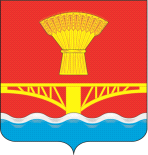 